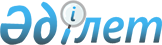 "2013-2015 жылдарға арналған Қызылжар аудандық бюджет туралы" Қызылжар аудандық мәслихаттың 2012 жылғы 20 желтоқсандағы N 10/1 шешіміне өзгерістер ензігу туралы
					
			Күшін жойған
			
			
		
					Солтүстік Қазақстан облысы Қызылжар ауданы мәслихатының 2013 жылғы 11 желтоқсандағы N 21/1 шешімі. Солтүстік Қазақстан облысы Әділет департаментінде 2013 жылғы 12 желтоқсанда N 2437 болып тіркелді. Күші жойылды (Солтүстік Қазақстан облысы Қызылжар аудандық мәслихатының 2014 жылғы 15 қаңтардағы N 9.2.1.29/08 хаты)

      Ескерту. Күші жойылды (Солтүстік Қазақстан облысы Қызылжар аудандық мәслихатының 15.01.2014 N 9.2.1.29/08 хаты)      Қазақстан Республикасының 2008 жылғы 4 желтоқсандағы Бюджет кодексінің 106 және 109-баптарына, «Қазақстан Республикасындағы жергілікті мемлекеттік басқару және өзін-өзі басқару туралы» Қазақстан Республикасының 2001 жылғы 23 қаңтардағы Заңының 6-бабына сәйкес, Солтүстік Қазақстан облысының Қызылжар аудандық мәслихаты ШЕШІМ ЕТТІ:



      1. «2013-2015 жылдарға арналған Қызылжар аудандық бюджет туралы» Солтүстік Қазақстан облысының Қызылжар аудандық мәслихаттың 2012 жылғы 20 желтоқсандағы № 10/1 шешіміне (2013 жылғы 14 қаңтардағы № 2057 Нормативтік құқықтық актілерді мемлекеттік тіркеу Тізілімінде тіркелген, 2013 жылғы 18 қаңтардағы «Қызылжар», «Маяк» газеттерінде жарияланған) келесі өзгерістер енгізілсін: 



      1-тармақ келесі редакцияда мазмұндалсын:

      «1. 1, 2 және 3-қосымшаларға сәйкес 2013-2015 жылдарға арналған аудандық бюджет бекітілсін, соның ішінде 2013 жылға келесі көлемдерде:

      1) кірістер - 3 123 265,7 мың теңге, соның ішінде:

      салықтық түсімдер - 429 690 мың теңге;

      салықтық емес түсімдер - 5 091 мың теңге; 

      негізгі капиталды сатудан түсетін түсімдер - 39 623 мың теңге;

      трансферттердің түсімдері - 2 648 861,7 мың теңге;

      2) шығындар - 3 269 488,3 мың теңге;

      3) таза бюджеттік несиелеу - 85 620,3 мың теңге,

      соның ішінде: 

      бюджеттік несиелер - 90 878 мың теңге;

      бюджеттік кредиттерді өтеу - 5 257,7 мың теңге;

      4) қаржы активтерімен операциялары бойынша сальдо - 0,

      соның ішінде:

      қаржы активтерін сатып алу - 0;

      мемлекеттің қаржы активтерін сатудан түсетін түсімдер - 0;

      5) бюджеттік дефициті - -231 842,9 мың теңге;

      6) бюджеттік дефицитін қаржыландыру - 231 842,9 мың теңге;»;



      көрсетілген шешімнің 1, 4, 9-қосымшалары осы шешімнің 1, 2, 3-қосымшаларына сәйкес жаңа редакцияда мазмұндалсын (қоса беріледі).



      2. Осы шешім 2013 жылғы 1 қаңтардан бастап қолданысқа енгізіледі.      Солтүстік Қазақстан облысының

      Қызылжар аудандық мәслихат

      сессиясының төрайымы,

      Солтүстік Қазақстан облысының

      Қызылжар аудандық

      мәслихат хатшысы                           А. Молдахметова      «КЕЛIСIЛГЕН»      «Қызылжар аудандық

      экономика және қаржы бөлiмi»

      мемлекеттiк мекемесiнiң басшысы            А. Фролова

      11 желтоқсан 2013 жылы

Аудандық мәслихаттың

2013 жылғы 11 желтоқсандағы

№ 20/1 шешіміне 1-қосымшаАудандық мәслихаттың

2012 жылғы 20 желтоқсандағы

№ 10/1 шешіміне 1-қосымша 2013 жылға Қызылжар ауданының бюджетi

Аудандық мәслихаттың

2013 жылғы 11 желтоқсандағы

№ 20/1 шешіміне 2-қосымшаАудандық мәслихаттың

2012 жылғы 20 желтоқсандағы

№ 10/1 шешіміне 4-қосымша 2013 жылға Қызылжар ауданының ауылдық округтерiнiң бюджеттiк бағдарламаларыкестенің жалғасы 2013 жылға Қызылжар ауданының ауылдық округтерiнiң бюджеттiк бағдарламаларыкестенің жалғасы

Аудандық мәслихаттың

2013 жылғы 11 желтоқсандағы

№ 20/1 шешіміне 3-қосымшаАудандық мәслихаттың

2012 жылғы 20 желтоқсандағы

№ 10/1 шешіміне 9-қосымша 2013 жылдың 1 қаңтарына қалыптасқан бюджеттік қаражаттың бос қалдықтары және 2012 жылы пайдаланылмаған республикалық және облыстық бюджеттерден нысаналы трансферттерді қайтару есебінен аудандық бюджет шығыстары
					© 2012. Қазақстан Республикасы Әділет министрлігінің «Қазақстан Республикасының Заңнама және құқықтық ақпарат институты» ШЖҚ РМК
				СанатыСанатыСанатыСанатыСомасы, мың теңгеСыныбыСыныбыСыныбыСомасы, мың теңгеІшкі сыныбыІшкі сыныбыСомасы, мың теңгеАтауыСомасы, мың теңге123451) Кiрiстер3 123 265,71Салықтық түсімдер429 69003Әлеуметтік салық246 0091Әлеуметтік салық 246 00904Меншiкке салынатын салықтар152 0141Мүлiкке салынатын салықтар76 9973Жер салығы13 1064Көлiк құралдарына салынатын салық59 4115Бірыңғай жер салығы2 50005Тауарларға, жұмыстарға және қызметтерге салынатын iшкi салықтар25 5962Акциздер6 3783Табиғи және басқа ресурстарды пайдаланғаны үшiн түсетiн түсiмдер9 7074Кәсiпкерлiк және кәсiби қызметтi жүргiзгенi үшiн алынатын алымдар9 51108Заңдық мәнді іс-әрекеттерді жасағаны және (немесе) оған уәкілеттігі бар мемлекеттік органдар немесе лауазымды адамдар құжаттар бергені үшін алынатын міндетті төлемдер6 0711Мемлекеттік баж6 0712Салықтық емес түсiмдер5 09101Мемлекеттік меншіктен түсетін кірістер2 4915Мемлекет меншігіндегі мүлікті жалға беруден түсетін кірістер2 3859Мемлекет меншігінен түсетін басқа да кірістер10606Басқа да салықтық емес түсiмдер2 6001Басқа да салықтық емес түсiмдер2 6003Негізгі капиталды сатудан түсетін түсімдер39 62303Жердi және материалдық емес активтердi сату39 6231Жерді сату39 2142Материалдық емес активтерді сату 4094Трансферттердің түсімдері2 648 861,702Мемлекеттiк басқарудың жоғары тұрған органдарынан түсетiн трансферттер2 648 861,72Облыстық бюджеттен түсетiн трансферттер2 648 861,7Функционалдық топФункционалдық топФункционалдық топФункционалдық топСомасы, мың теңгеӘкiмшiӘкiмшiӘкiмшiСомасы, мың теңгеБағдарламаБағдарламаСомасы, мың теңгеАтауыСомасы, мың теңге123452) Шығындар3 269 488,31Жалпы сипаттағы мемлекеттiк қызметтер 314 217,9112Аудан (облыстық маңызы бар қала) мәслихатының аппараты17 175001Аудан (облыстық маңызы бар қала) мәслихатының қызметін қамтамасыз ету жөніндегі қызметтер12 833,5003Мемлекеттік органның күрделі шығыстары4 341,5122Аудан (облыстық маңызы бар қала) әкімінің аппараты63 933001Аудан (облыстық маңызы бар қала) әкімінің қызметін қамтамасыз ету жөніндегі қызметтер59 755003Мемлекеттік органның күрделі шығыстары4 178123Қаладағы аудан, аудандық маңызы бар қала, кент, ауыл, ауылдық округ әкімінің аппараты194 860,3001Қаладағы аудан, аудандық маңызы бар қала, кент, ауыл, ауылдық округ әкімінің қызметін қамтамасыз ету жөніндегі қызметтер185 390,3022Мемлекеттік органның күрделі шығыстары9 470459Ауданның (облыстық маңызы бар қаланың) экономика және қаржы бөлімі38 249,6003Салық салу мақсатында мүлікті бағалауды жүргізу395011Коммуналдық меншікке түскен мүлікті есепке алу, сақтау, бағалау және сату755001Ауданның (облыстық маңызы бар қаланың) экономикалық саясатын қалыптастыру мен дамыту, мемлекеттік жоспарлау, бюджеттік атқару және коммуналдық меншігін басқару саласындағы мемлекеттік саясатты іске асыру жөніндегі қызметтер 31 755,6015Мемлекеттік органның күрделі шығыстары5 3442Қорғаныс11 934122Аудан (облыстық маңызы бар қала) әкімінің аппараты11 934005Жалпыға бірдей әскери міндетті атқару шеңберіндегі іс-шаралар9 465006Аудан (облыстық маңызы бар қала) ауқымындағы төтенше жағдайлардың алдын алу және жою1 953007Аудандық (қалалық) ауқымдағы дала өрттерінің, сондай-ақ мемлекеттік өртке қарсы қызмет органдары құрылмаған елдi мекендерде өрттердің алдын алу және оларды сөндіру жөніндегі іс-шаралар5163Қоғамдық тәртіп, қауіпсіздік, құқықтық, сот, қылмыстық-атқару қызметі199458Ауданның (облыстық маңызы бар қаланың) тұрғын үй-коммуналдық шаруашылығы, жолаушылар көлігі және автомобиль жолдары бөлімі199021Елдi мекендерде жол қозғалысы қауiпсiздiгін қамтамасыз ету1994Бiлiм беру2 185 574464Ауданның (облыстық маңызы бар қаланың) білім бөлімі231 176009Мектепке дейінгі тәрбие ұйымдарының қызметін қамтамасыз ету60 664040Мектепке дейінгі білім беру ұйымдарында мемлекеттік білім беру тапсырысын іске асыруға170 512123Қаладағы аудан, аудандық маңызы бар қала, кент, ауыл, ауылдық округ әкімінің аппараты2 439005Ауылдық жерлерде балаларды мектепке дейін тегін алып баруды және кері алып келуді ұйымдастыру2 439464Ауданның (облыстық маңызы бар қаланың) білім бөлімі1 951 959003Жалпы білім беру1 841 802006Балаларға қосымша білім беру 35 389001Жергілікті деңгейде білім беру саласындағы мемлекеттік саясатты іске асыру жөніндегі қызметтер15 500005Ауданның (облыстық маңызы бар қаланың) мемлекеттік білім беру мекемелер үшін оқулықтар мен оқу-әдiстемелiк кешендерді сатып алу және жеткізу16 925012Мемлекеттік органның күрделі шығыстары329015Жетім баланы (жетім балаларды) және ата-аналарының қамқорынсыз қалған баланы (балаларды) күтіп-ұстауға асыраушыларына ай сайынғы ақшалай қаражат төлемдері12 611067Ведомстволық бағыныстағы мемлекеттік мекемелерінің және ұйымдарының күрделі шығыстары29 4036Әлеуметтiк көмек және әлеуметтiк қамсыздандыру124 674451Ауданның (облыстық маңызы бар қаланың) жұмыспен қамту және әлеуметтік бағдарламалар бөлімі124 674002Еңбекпен қамту бағдарламасы23 454005Мемлекеттік атаулы әлеуметтік көмек 1 084007Жергілікті өкілетті органдардың шешімі бойынша мұқтаж азаматтардың жекелеген топтарына әлеуметтік көмек8 130010Үйден тәрбиеленіп оқытылатын мүгедек балаларды материалдық қамтамасыз ету1 126014Мұқтаж азаматтарға үйде әлеуметтiк көмек көрсету52 91701618 жасқа дейінгі балаларға мемлекеттік жәрдемақылар8 743017Мүгедектерді оңалту жеке бағдарламасына сәйкес, мұқтаж мүгедектерді міндетті гигиеналық құралдармен және ымдау тілі мамандарының қызмет көрсетуін, жеке көмекшілермен қамтамасыз ету3 840001Жергілікті деңгейде халық үшін әлеуметтік бағдарламаларды жұмыспен қамтуды қамтамасыз етуді іске асыру саласындағы мемлекеттік саясатты іске асыру жөніндегі қызметтер 24 377011Жәрдемақыларды және басқа да әлеуметтік төлемдерді есептеу, төлеу мен жеткізу бойынша қызметтерге ақы төлеу233021Мемлекеттік органның күрделі шығыстары7707Тұрғын үй-коммуналдық шаруашылық222 035,3458Ауданның (облыстық маңызы бар қаланың) тұрғын үй-коммуналдық шаруашылығы, жолаушылар көлігі және автомобиль жолдары бөлімі24 018,7004Азаматтардың жекелеген санаттарын тұрғын үймен қамтамасыз ету12 660041Жұмыспен қамту 2020 жол картасы бойынша қалаларды және ауылдық елді мекендерді дамыту шеңберінде объектілерді жөндеу және абаттандыру11 358,7464Ауданның (облыстық маңызы бар қаланың) білім бөлімі10 668026Жұмыспен қамту 2020 жол картасы бойынша қалаларды және ауылдық елді мекендерді дамыту шеңберінде объектілерді жөндеу10 668472Ауданның (облыстық маңызы бар қаланың) құрылыс, сәулет және қала құрылысы бөлімі76 071,1003Коммуналдық тұрғын үй қорының тұрғын үйін жобалау, салу және (немесе) сатып алу3 281004Инженерлік коммуникациялық инфрақұрылымды жобалау, дамыту, жайластыру және (немесе) сатып алу 60 646072Жұмыспен қамту 2020 жол картасы шеңберінде тұрғын жай салу және (немесе) сатып алу және инженерлік коммуникациялық инфрақұрылымдарды дамыту және (немесе) сатып алу12 144,1123Қаладағы аудан, аудандық маңызы бар қала, кент, ауыл, ауылдық округ әкімінің аппараты2 621014Елді мекендерді сумен жабдықтауды ұйымдастыру2 621458Ауданның (облыстық маңызы бар қаланың) тұрғын үй-коммуналдық шаруашылығы, жолаушылар көлігі және автомобиль жолдары бөлімі53 212028Коммуналдық шаруашылықты дамыту53 212472Ауданның (облыстық маңызы бар қаланың) құрылыс, сәулет және қала құрылысы бөлімі24 000058Елді мекендердегі сумен жабдықтау және су бұру жүйелерін дамыту24 000123Қаладағы аудан, аудандық маңызы бар қала, кент, ауыл, ауылдық округ әкімінің аппараты23 857,5008Елді мекендерде көшелерді жарықтандыру19 957,5009Елді мекендердің санитариясын қамтамасыз ету1 500011Елді мекендерді абаттандыру мен көгалдандыру2 400458Ауданның (облыстық маңызы бар қаланың) тұрғын үй-коммуналдық шаруашылығы, жолаушылар көлігі және автомобиль жолдары бөлімі2 087015Елдi мекендердегі көшелердi жарықтандыру600016Елдi мекендердiң санитариясын қамтамасыз ету299017Жерлеу орындарын күтiп-ұстау және туысы жоқтарды жерлеу188018Елдi мекендердi абаттандыру және көгалдандыру1 000472Ауданның (облыстық маңызы бар қаланың) құрылыс, сәулет және қала құрылысы бөлімі5 500007Қаланы және елді мекендерді көркейтуді дамыту5 5008Мәдениет, спорт, туризм және ақпараттық кеңістiк126 755123Қаладағы аудан, аудандық маңызы бар қала, кент, ауыл, ауылдық округ әкімінің аппараты35 642006Жергілікті деңгейде мәдени-демалыс жұмыстарын қолдау35 642455Ауданның (облыстық маңызы бар қаланың) мәдениет және тілдерді дамыту бөлімі21 467003Мәдени-демалыс жұмысын қолдау21 467465Ауданның (облыстық маңызы бар қаланың) дене шынықтыру және спорт бөлімі4 523006Аудандық (облыстық маңызы бар қалалық) деңгейде спорттық жарыстар өткiзу914007Әртүрлi спорт түрлерi бойынша аудан (облыстық маңызы бар қала) құрама командаларының мүшелерiн дайындау және олардың облыстық спорт жарыстарына қатысуы3 609455Ауданның (облыстық маңызы бар қаланың) мәдениет және тілдерді дамыту бөлімі28 478006Аудандық (қалалық) кiтапханалардың жұмыс iстеуi24 846007Мемлекеттік тілді және Қазақстан халықтарының басқа да тілдерін дамыту3 632456Ауданның (облыстық маңызы бар қаланың) ішкі саясат бөлімі10 300002Газеттер мен журналдар арқылы мемлекеттік ақпараттық саясат жүргізу жөніндегі қызметтер10 300455Ауданның (облыстық маңызы бар қаланың) мәдениет және тілдерді дамыту бөлімі12 002001Жергілікті деңгейде тілдерді және мәдениетті дамыту саласындағы мемлекеттік саясатты іске асыру жөніндегі қызметтер7 895010Мемлекеттік органның күрделі шығыстары2 412032Ведомстволық бағыныстағы мемлекеттік мекемелерінің және ұйымдарының күрделі шығыстары1 695456Ауданның (облыстық маңызы бар қаланың) ішкі саясат бөлімі8 308001Жергілікті деңгейде ақпарат, мемлекеттілікті нығайту және азаматтардың әлеуметтік сенімділігін қалыптастыру саласында мемлекеттік саясатты іске асыру жөніндегі қызметтер7 048,1003Жастар саясаты саласындағы өңірлік бағдарламаларды iске асыру978,5006Мемлекеттік органның күрделі шығыстары281,4465Ауданның (облыстық маңызы бар қаланың) дене шынықтыру және спорт бөлімі6 035001Жергілікті деңгейде дене шынықтыру және спорт саласындағы мемлекеттік саясатты іске асыру жөніндегі қызметтер5 762004Мемлекеттік органның күрделі шығыстары27310Ауыл, су, орман, балық шаруашылығы, ерекше қорғалатын табиғи аумақтар, қоршаған ортаны және жануарлар дүниесін қорғау, жер қатынастары102 021474Ауданның (облыстық маңызы бар қаланың) ауыл шаруашылығы және ветеринария бөлімі37 587001Жергілікті деңгейде ауыл шаруашылығы және ветеринария саласындағы мемлекеттік саясатты іске асыру жөніндегі қызметтер20 382003Мемлекеттік органның күрделі шығыстары459006Ауру жануарларды санитарлық союды ұйымдастыру140007Қаңғыбас иттер мен мысықтарды аулауды және жоюды ұйымдастыру1 072012Ауыл шаруашылығы жануарларын бірдейлендіру жөніндегі іс-шараларды жүргізу 2 201099Мамандардың әлеуметтік көмек көрсетуі жөніндегі шараларды іске асыру13 333463Ауданның (облыстық маңызы бар қаланың) жер қатынастары бөлімі13 900001Аудан (облыстық маңызы бар қала) аумағында жер қатынастарын реттеу саласындағы мемлекеттік саясатты іске асыру жөніндегі қызметтер10 917003Елдi мекендердi жер-шаруашылық орналастыру425006Аудандық маңызы бар қалалардың, кенттердiң, ауылдардың, ауылдық округтердiң шекарасын белгiлеу кезiнде жүргiзiлетiн жерге орналастыру376007Мемлекеттік органның күрделі шығыстары2 182474Ауданның (облыстық маңызы бар қаланың) ауыл шаруашылығы және ветеринария бөлімі50 534013Эпизоотияға қарсы іс-шаралар жүргізу50 53411Өнеркәсіп, сәулет, қала құрылысы және құрылыс қызметі16 483472Ауданның (облыстық маңызы бар қаланың) құрылыс, сәулет және қала құрылысы бөлімі16 483001Жергілікті деңгейде құрылыс, сәулет және қала құрылысы саласындағы мемлекеттік саясатты іске асыру жөніндегі қызметтер14 201015Мемлекеттік органның күрделі шығыстары2 28212Көлiк және коммуникация13 876,8123Қаладағы аудан, аудандық маңызы бар қала, кент, ауыл, ауылдық округ әкімінің аппараты4 476,8013Аудандық маңызы бар қалаларда, кенттерде, ауылдарда, ауылдық округтерде автомобиль жолдарының жұмыс істеуін қамтамасыз ету4 476,8458Ауданның (облыстық маңызы бар қаланың) тұрғын үй-коммуналдық шаруашылығы, жолаушылар көлігі және автомобиль жолдары бөлімі9 400023Автомобиль жолдарының жұмыс істеуін қамтамасыз ету9 000037Әлеуметтік маңызы бар қалалық (ауылдық), қала маңындағы және ауданішілік қатынастар бойынша жолаушылар тасымалдарын субсидиялау 40013Басқалар139 200,4469Ауданның (облыстық маңызы бар қаланың) кәсіпкерлік бөлімі6 953001Жергілікті деңгейде кәсіпкерлік пен өнеркәсіпті дамыту саласындағы мемлекеттік саясатты іске асыру жөніндегі қызметтер6 671004Мемлекеттік органның күрделі шығыстары282123Қаладағы аудан, аудандық маңызы бар қала, кент, ауыл, ауылдық округ әкімінің аппараты20 220040«Өңірлерді дамыту» Бағдарламасы шеңберінде өңірлерді экономикалық дамытуға жәрдемдесу бойынша шараларды іске іске асыру20 220459Ауданның (облыстық маңызы бар қаланың) экономика және қаржы бөлімі50012Ауданның (облыстық маңызы бар қаланың) жергілікті атқарушы органының резерві 50458Ауданның (облыстық маңызы бар қаланың) тұрғын үй-коммуналдық шаруашылығы, жолаушылар көлігі және автомобиль жолдары бөлімі111 977,4001Жергілікті деңгейде тұрғын үй-коммуналдық шаруашылығы, жолаушылар көлігі және автомобиль жолдары саласындағы мемлекеттік саясатты іске асыру жөніндегі қызметтер8 069013Мемлекеттік органның күрделі шығыстары282043«Өңірлерді дамыту» бағдарламасы шеңберінде инженерлік инфрақұрылымын дамыту103 626,414Борышқа қызмет көрсету13,6459Ауданның (облыстық маңызы бар қаланың) экономика және қаржы бөлімі13,6021Жергілікті атқарушы органдардың облыстық бюджеттен қарыздар бойынша сыйақылар мен өзге де төлемдерді төлеу бойынша борышына қызмет көрсету 13,615Трансферттер12 504,3459Ауданның (облыстық маңызы бар қаланың) экономика және қаржы бөлімі12 504,3006Нысаналы пайдаланылмаған (толық пайдаланылмаған) трансферттерді қайтару10 373,3024Мемлекеттік органдардың функцияларын мемлекеттік басқарудың төмен тұрған деңгейлерінен жоғарғы деңгейлерге беруге байланысты жоғары тұрған бюджеттерге берілетін ағымдағы нысаналы трансферттер2 1313) Таза бюджеттік несиелеу85 620,3Бюджеттік несиелер90 87810Ауыл, су, орман, балық шаруашылығы, ерекше қорғалатын табиғи аумақтар, қоршаған ортаны және жануарлар дүниесін қорғау, жер қатынастары90 878474Ауданның (облыстық маңызы бар қаланың) ауыл шаруашылығы және ветеринария бөлімі90 878009Мамандарды әлеуметтік қолдау шараларын іске асыруға берілетін бюджеттік кредиттер90 8785Бюджеттік кредиттерді өтеу5 257,701Бюджеттік кредиттерді өтеу5 257,71Мемлекеттік бюджеттен берілген бюджеттік кредиттерді өтеу5 257,74) Қаржы активтерімен операциялары бойынша сальдо0Қаржы активтерінің сатып алу06Мемлекеттің қаржы активтерін сатудан түсетін түсімдер5) Бюджеттік дефициті (профициті)-231 842,96) Бюджеттік дефицитін (профициты қолдануы) қаржыландыру231 842,97Қарыздар түсімі90 87801Мемлекеттік ішкі қарыздар 90 8782Қарыз алу келісім-шарттары90 87816Қарыздарды өтеу5 257,7459Ауданның (облыстық маңызы бар қаланың) экономика және қаржы бөлімі5 257,7005Жергілікті атқарушы органның жоғары тұрған бюджет алдындағы борышын өтеу5 257,78Бюджет қаражаттарының пайдаланылатын қалдықтары146 222,601Бюджет қаражаты қалдықтары146 222,61Бюджет қаражатының бос қалдықтары146 222,6Бюджет қаражатының бос қалдықтары146 222,6Функционалдық топФункционалдық топФункционалдық топФункционалдық топБарлығыӘкiмшiӘкiмшiӘкiмшiБарлығыАрхан-

гелкаБағдарламаБағдарламаБарлығыАрхан-

гелкаАтауыБарлығыАрхан-

гелка12345Архан-

гелкаБарлығы147 493,911 432,41Жалпы сипаттағы мемлекеттiк қызметтер95 814,38 485123Қаладағы аудан, аудандық маңызы бар қала, кент, ауыл, ауылдық округ әкімінің аппараты95 814,38 485001Қаладағы аудан, аудандық маңызы бар қала, кент, ауыл, ауылдық округ әкімінің қызметін қамтамасыз ету жөніндегі қызметтер92 316,38 128022Мемлекеттік органдардың күрделі шығыстары3 4983574Бiлiм беру1 4160123Қаладағы аудан, аудандық маңызы бар қала, кент, ауыл, ауылдық округ әкімінің аппараты1 4160005Ауылдық жерлерде балаларды мектепке дейін тегін алып баруды және кері алып келуді ұйымдастыру1 4167Тұрғын үй-коммуналдық шаруашылық20 734,5849123Қаладағы аудан, аудандық маңызы бар қала, кент, ауыл, ауылдық округ әкімінің аппараты20 734,5849014Елді мекендерді сумен жабдықтауды ұйымдастыру2 621008Елді мекендерде көшелерді жарықтандыру15 413,5729009Елді мекендердің санитариясын қамтамасыз ету1 500011Елді мекендерді абаттандыру мен көгалдандыру1 2001208Мәдениет, спорт, туризм және ақпараттық кеңістiк14 4631 246123Қаладағы аудан, аудандық маңызы бар қала, кент, ауыл, ауылдық округ әкімінің аппараты14 4631 246006Жергілікті деңгейде мәдени-демалыс жұмыстарын қолдау14 4631 24612Көлiк және коммуникация4 476,80123Қаладағы аудан, аудандық маңызы бар қала, кент, ауыл, ауылдық округ әкімінің аппараты4 476,80013Аудандық маңызы бар қалаларда, кенттерде, ауылдарда, ауылдық округтерде автомобиль жолдарының жұмыс істеуін қамтамасыз ету4 476,813Өзгелер10 589,3852,4123Қаладағы аудан, аудандық маңызы бар қала, кент, ауыл, ауылдық округ әкімінің аппараты10 589,3852,4040«Өңірлерді дамыту» Бағдарламасы шеңберінде өңірлерді экономикалық дамытуға жәрдемдесу бойынша шараларды іске іске асыру10 589,3852,4соның iшiндесоның iшiндесоның iшiндесоның iшiндесоның iшiндесоның iшiндесоның iшiндесоның iшiндеАсановоБерезовоБескөлБугровоеВагулиноВиногра-

довоКуйбы-

шевоҚызылжар11 744,425 826,832 197,810 736,414 037,710 465,918 528,412 524,110 31019 30912 9339 3968 286,37 75210 3858 95810 31019 30912 9339 3968 286,37 75210 3858 9589 94118 68912 3549 2467 795,37 6029 8928 6693696205791504911504932890072000006960072000006967206964322 20912 4914441 5741 291,57157294322 20912 4914441 5741 291,57157299619447163121 00810 871324510455,55956091 50012024012012012012012012002 464003 28606 50696102 464003 28606 5069612 4643 2866 506961004476,800000004476,8000004476,81002,41844,81577896,4891,41422,4922,41180,11002,41844,81577896,4891,41422,4922,41180,11002,41844,81577896,4891,41422,4922,41180,1Функционалдық топФункционалдық топФункционалдық топФункционалдық топБарлығыӘкiмшiӘкiмшiӘкiмшiБарлығыЛеснойБағдарламаБағдарламаБарлығыАтауыБарлығы12345Барлығы136 622,714 465,41Жалпы сипаттағы мемлекеттiк қызметтер 99 0468 340123Қаладағы аудан, аудандық маңызы бар қала, кент, ауыл, ауылдық округ әкімінің аппараты99 0468 340001Қаладағы аудан, аудандық маңызы бар қала, кент, ауыл, ауылдық округ әкімінің қызметін қамтамасыз ету жөніндегі қызметтер93 0748 190022Мемлекеттік органдардың күрделі шығыстары5 9721504Бiлiм беру1 0230123Қаладағы аудан, аудандық маңызы бар қала, кент, ауыл, ауылдық округ әкімінің аппараты1 0230005Ауылдық жерлерде балаларды мектепке дейін тегін алып баруды және кері алып келуді ұйымдастыру1 0237Тұрғын үй-коммуналдық шаруашылық5 744674123Қаладағы аудан, аудандық маңызы бар қала, кент, ауыл, ауылдық округ әкімінің аппараты5 744674014Елді мекендерді сумен жабдықтауды ұйымдастыру0008Елді мекендерде көшелерді жарықтандыру4 544554009Елді мекендердің санитариясын қамтамасыз ету0011Елді мекендерді абаттандыру мен көгалдандыру1 2001208Мәдениет, спорт, туризм және ақпараттық кеңістiк21 1794 529123Қаладағы аудан, аудандық маңызы бар қала, кент, ауыл, ауылдық округ әкімінің аппараты21 1794 529006Жергілікті деңгейде мәдени-демалыс жұмыстарын қолдау21 1794 52912Көлiк және коммуникация00123Қаладағы аудан, аудандық маңызы бар қала, кент, ауыл, ауылдық округ әкімінің аппараты00013Аудандық маңызы бар қалаларда, кенттерде, ауылдарда, ауылдық округтерде автомобиль жолдарының жұмыс істеуін қамтамасыз ету013Өзгелер9630,7922,4123Қаладағы аудан, аудандық маңызы бар қала, кент, ауыл, ауылдық округ әкімінің аппараты9630,7922,4040«Өңірлерді дамыту» Бағдарламасы шеңберінде өңірлерді экономикалық дамытуға жәрдемдесу бойынша шараларды іске іске асыру9630,7922,4НалобиноНовоникольскПетерфельдПрибрежноеРассветРощинскСветлопольскСоколовкаЯкорь11 700,414 629,413 350,411 491,413 328,115 775,49 787,418 529,413 565,410 14610 56410 8869 98110 9879 8948 27612 0257 94710 14610 56410 8869 98110 9879 8948 27612 0257 9479 7778 38110 0779 61210 6029 4457 92311 4417 6263692 1838093693854493535843210070831500000007083150000070831554233883422473678058958943854233883422473678058958943842221871410461666046946931812012012012012012012012012002 815004254 13304 9934 28402 815004254 13304 9934 2842 8154254 1334 9934 2840000000000000000001012,4912,4922,4971,41180,1968,4922,4922,4896,41012,4912,4922,4971,41180,1968,4922,4922,4896,41012,4912,4922,4971,41180,1968,4922,4922,4896,4Кірісті көбейту:Кірісті көбейту:Кірісті көбейту:Кірісті көбейту:Кірісті көбейту:Кірісті көбейту:СанатыКлассКіші

классЕрек-

шелігіАтауыСома8Бюджет қаражаттарының пайдаланылатын қалдықтары146 222,601Бюджет қаражаты қалдықтары146 222,61Бюджет қаражатының бос қалдықтары146 222,601Бюджет қаражатының бос қалдықтары146 222,6Барлығы:Барлығы:Барлығы:Барлығы:146 222,6Шығынды көбейту:мың, теңгеШығынды көбейту:мың, теңгеШығынды көбейту:мың, теңгеШығынды көбейту:мың, теңгеШығынды көбейту:мың, теңгеШығынды көбейту:мың, теңгеФунк-

цио-

налдық

топӘкімшіБағ-

дар-

ламаКіші

бағ-

дар-

ламаАтауыСома1112Аудан (облыстық маңызы бар қала) мәслихатының аппараты550001Аудан (облыстық маңызы бар қала) мәслихатының қызметін қамтамасыз ету жөніндегі қызметтер400003Мемлекеттік органның күрделі шығыстары150122Аудан (облыстық маңызы бар қала) әкімінің аппараты196001Аудан (облыстық маңызы бар қала) әкімінің қызметін қамтамасыз ету жөніндегі қызметтер196123Қаладағы аудан, аудандық маңызы бар қала, кент, ауыл, ауылдық округ әкімінің аппараты1 704001Қаладағы аудан, аудандық маңызы бар қала, кент, ауыл, ауылдық округ әкімінің қызметін қамтамасыз ету жөніндегі қызметтер100015Жергілікті бюджет қаражаты есебінен100022Мемлекеттік органның күрделі шығыстары1 604015Жергілікті бюджет қаражаты есебінен1 6042122Аудан (облыстық маңызы бар қала) әкімінің аппараты1 500006Аудан (облыстық маңызы бар қала) ауқымындағы төтенше жағдайлардың алдын алу және оларды жою1 5007472Ауданның (облыстық маңызы бар қаланың) құрылыс, сәулет және қала құрылысы бөлімі12 144,1072Жұмыспен қамту 2020 жол картасы шеңберінде тұрғын жай салу және (немесе) сатып алу және инженерлік коммуникациялық инфрақұрылымдарды дамыту және (немесе) сатып алу12 144,1015Жергілікті бюджет қаражаты есебінен12 144,1458Ауданның (облыстық маңызы бар қаланың) тұрғын үй-коммуналдық шаруашылығы, жолаушылар көлігі және автомобиль жолдары бөлімі4 900028Коммуналдық шаруашылығын дамыту4 900015Жергілікті бюджет қаражаты есебінен4 900123Қаладағы аудан, аудандық маңызы бар қала, кент, ауыл, ауылдық округ әкімінің аппараты4 252008Елді мекендерде көшелерді жарықтандыру4 2528455Ауданның (облыстық маңызы бар қаланың) мәдениет және тілдерді дамыту бөлімі600003Мәдени-демалыс жұмысын қолдау600456Ауданның (облыстық маңызы бар қаланың) ішкі саясат бөлімі900001Жергілікті деңгейде ақпарат, мемлекеттілікті нығайту және азаматтардың әлеуметтік сенімділігін қалыптастыру саласында мемлекеттік саясатты іске асыру жөніндегі қызметтер90012123Қаладағы аудан, аудандық маңызы бар қала, кент, ауыл, ауылдық округ әкімінің аппараты2 476,8013Аудандық маңызы бар қалаларда, кенттерде, ауылдарда, ауылдық округтерде автомобиль жолдарының жұмыс істеуін қамтамасыз ету2 476,8458Ауданның (облыстық маңызы бар қаланың) тұрғын үй-коммуналдық шаруашылығы, жолаушылар көлігі және автомобиль жолдары бөлімі3 000023Автомобиль жолдарының жұмыс істеуін қамтамасыз ету3 00013458Ауданның (облыстық маңызы бар қаланың) тұрғын үй-коммуналдық шаруашылығы, жолаушылар көлігі және автомобиль жолдары бөлімі103 626,4043«Өңірлерді дамыту» бағдарламасы шеңберінде инженерлік инфрақұрылымын дамыту103 626,4015Жергілікті бюджет қаражаты есебінен103 626,415459Ауданның (облыстық маңызы бар қаланың) экономика және қаржы бөлімі10 373,3006Нысаналы пайдаланылмаған (толық пайдаланылмаған) трансферттерді қайтару10 373,3Барлығы:Барлығы:Барлығы:Барлығы:146 222,6